О внесении изменений в решение Сосновоборского городского Совета депутатов от 22.08.2018 № 32/131-р «Об утверждении Правил благоустройства территории муниципального образования город Сосновоборск»В целях привидения Правил благоустройства территории муниципального образования город Сосновоборск в соответствие с действующим законодательством, руководствуясь Уставом города Сосновоборска Красноярского края, Сосновоборский городской Совет депутатовР Е Ш И Л:Внести в решение Сосновоборского городского Совета депутатов от 22.08.2018 №  32/131-р «Об утверждении Правил благоустройства территории муниципального образования город Сосновоборск» следующие изменения:Пункт 3.5.2. раздела 3 «Организация площадок, коммуникаций» приложения к решению изложить в новой редакции следующего содержания:«3.5.2. Расстояние от контейнерных и (или) специальных площадок до многоквартирных жилых домов, индивидуальных жилых домов, детских игровых и спортивных площадок, зданий и игровых, прогулочных и спортивных площадок организаций воспитания и обучения, отдыха и оздоровления детей и молодежи должно быть установлено в соответствии с СанПиН 2.1.3684-21 «Санитарно-эпидемиологические требования к содержанию территорий городских и сельских поселений, к водным объектам, питьевой воде и питьевому водоснабжению, атмосферному воздуху, почвам, жилым помещениям, эксплуатации производственных, общественных помещений, организации и проведению санитарно-противоэпидемических (профилактических) мероприятий».». В пункте 3.7.3. раздела 3 «Организация площадок, коммуникаций» приложения к решению нормативную ссылку «СП 59.13330» изменить на нормативную ссылку «СП 59.13330.2020».Пункт 5.1.1. раздела 5 «Порядок содержания и эксплуатации объектов благоустройства» приложения к решению дополнить словами следующего содержания:«Домовладельцам и руководителям предприятий, организаций, учебных заведений, жилищно-коммунальных органов и ведомств, руководителям торговых, культурно-бытовых предприятий, транспортных, строительных и иных организаций рекомендуется в этот день организовать и произвести на прилегающей территории уборку и вывезти собранный мусор.».Номер пункта 8.5.6. раздела 5 «Порядок содержания и эксплуатации объектов благоустройства» приложения к решению изменить на номер «5.5.6.». Пункт 5.1.33. раздела 5 «Порядок содержания и эксплуатации объектов благоустройства» приложения к решению исключить. 1.6. Пункт 6.1. раздела 6 «Порядок контроля за соблюдением Правил благоустройства» приложения к решению изложить в новой следующей редакции следующего содержания:«6.1. Контроль за соблюдением настоящих Правил осуществляется Администрацией города Сосновоборска, в соответствии с Федеральным законом от 31.07.2020 № 248-ФЗ «О государственном контроле (надзоре) и муниципальном контроле в Российской Федерации».»Решение вступает в силу в день, следующий за днем его официального опубликования в газете «Рабочий».Контроль за исполнением решения возложить на постоянную комиссию по экономике, собственности и городскому хозяйству Сосновоборского городского Совета депутатов (Н.А.  Бурцева).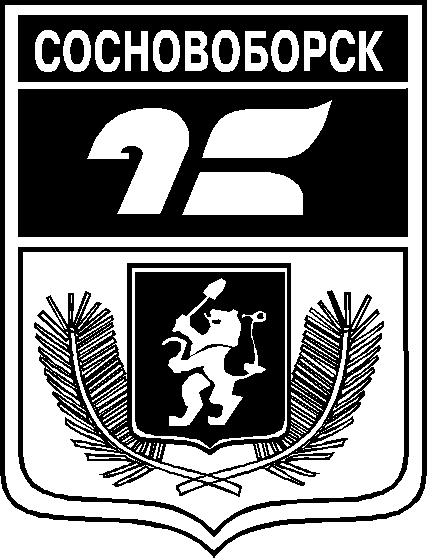 СОСНОВОБОРСКИЙ ГОРОДСКОЙ СОВЕТ ДЕПУТАТОВП Р О Е К Т   РЕШЕНИЯ__________________2022 г.                                                                                               № __________г. СосновоборскПредседатель Сосновоборского 
городского Совета депутатов                                                                          Глава города Сосновоборска